картотека / плани-конспекти занятьПодих весни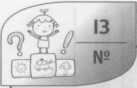 Інтегроване заняття «Пробудження»Мета:узагальнювати й розширювати уявлення про весняні явища природи;формувати образність мовлення; розвивати творчу уяву, дрібну моторику рук, зорове й слухове сприймання.Полілог:Сонечко — це добре чи погано?Чи подобається тобі сонячна погода?Хто товаришує з сонечком?Якби не стало сонечка, що могло б трапитися?Створення інтелектуальної карти. Обговорення: що ми знаємо такого, що допоможе нам розкрити таємниці весни? Наповнення змістом тематичних напрямів «Весна-красуня», «Весна календарна». Розв’язання завдань під час створення інтелектуальної карти.Вправа «Піраміда запитань» (подорож сюжетною картиною). Діти ставлять одне одному запитання за сюжетом картини, відповіді шукають у енциклопедіїГра «Шифрувальник». Діти мають розшифрувати символи або зашифрований лист і з’ясувати, про що їм хочуть розповісти мешканці лісу та міста.Робота з коректурними таблицями. Діти накривають білими фішками природні явища, які бувають ранньою весною, червоними — всередині весни, зеленими — перед початком літа. Художньо-продуктивна діяльність «Що станеться, якщо весна не прийде».Інтегроване заняття «Весняні новини»(за казкою Максима Мейстера «Дві жорстокості»)Мета:уточнити уявлення про взаємозв’язок між особливостями поведінки людини та ставленням до неї інших;вправляти у моделюванні та символізації.Психогімнастика «Ми всі гарні».Полілог: Як вирозумієте вислів «Краса врятує світ»? Що для вас є найпрекраснішим у світі? Чому вважаєте його (її, їх) гарними? А квітка? У якій казці квітка, щойно народившись, стала прикрасою лісової галявини?Моделювання казки. Діти разом із вихователем пригадують притчу про квітку з казки та записують її за допомогою схем.Робота з інтелектуальною картою «Мрії та їх здійснення».Бесіда «Мрії»*.Дидактична гра «Близька - далека мрія»*. Вправа «Знайди та назви адресу» (робота з коректурною таблицею). Діти відповідають на запитання вихователя, знаходять персонажа, про якого йдеться, у таблиці та називають його «адресу». Запитання: Хто в казці був мудрий і розсудливий? Чому? Хто в казці жорстокий? Кого можна назвати балакучим, галасним? Сумним та образливим? Гарним? Мрійником?Творче завдання «Квітка мрії». Діти виготовляють квітку мрії в будь-якій техніці на вибір: тістопластика, паперопластика, конструювання з природного матеріалу (колективна робота).Інтегроване заняття«Весняні турботи»Мета:розширити уявлення про зміни у природі навесні;розвивати творче мислення.Вправа на включення (за методикою Едварда де Боно). Вихователь вносить шість різноколірних капелюхів і пояснює, що червоний позначає настрій весни; жовтий, що весна — це добре; чорний — небезпеку навесні; зелений — працю навесні; синій — зміни в природі; білий — звуки весни. Той, хто одягає капелюх певного кольору, розповідає про об’єкти, явища, події, пов’язані з весною, які можна співвіднести з капелюхом відповідного кольору.Робота з таблицею властивостей. Діти загадують один одному загадки, використовуючи символічні позначення властивостей предметів.Бюро прогнозів погоди. Спочатку  діти вигадують, як можна позначити погодні умови: ясний сонячний день, похмурий день, дощ, снігопад, вітер, буревій тощо. Відтак діти утворюють дві команди. Учасники першої команди повідомляють погоду, демонструючи картки з умовними позначеннями, а діти з другої команди коментують їх.Бесіда «Що трапиться, коли безперервно йтиме дощ?».Дидактична гра «Добре-погано». Діти моделюють різні природні явища (дощ, дощик, злива, смерч). Скажімо, виникнення блискавки, грози: є зображення двох хмар; за допомогою схем зображують першу умову — зустріч теплого повітря з холодним, і другу — лише тепле повітря. З’ясовують, що за першої умови буде блискавка, а за другої — ні.Дослід «Ефект веселки»*.Малювання «Блискавка та злива» у техніці ляпкографіїІнтегроване заняття  «Весняна подорож»Мета:розвивати уявлення про час;навчати співвідносити час із діяльністю людини.Вправа на включення. Вихователь показує дітям предметні картинки, на яких зображені пори року (зима, весна, літо, осінь) та час доби (ранок, день, вечір, ніч). Діти працюють у підгрупах. Вони мають об’єднати картинки та викласти з них певну послідовність. Чи може бути навпаки? Що трапиться, якщо буде навпаки?Полілог:Які бувають годинники? Навіщо вони потрібні?Чи можна обійтись без годинника?Чи можна зупинити годинник? А час?Як можна використовувати годинники?Як люди визначали час, коли не було годинників?Дидактична гра «Встанови порядок». Діти уявляють, що на циферблаті годинника зникли цифри, і визначають час за допомогою порядкового рахунку (рахунок п’ятірками у напрямі руху годинникової стрілки).Логічні задачі:О котрій годині ми вийшли на прогулянку, якщо зараз 12 година дня, а ми гуляємо вже дві години?Квітка розпускається разом зі сходом сонця. Чи побачимо ми її розкритою, якщо вийдемо на прогулянку об її годині?Експериментальна діяльність. Діти разом із вихователем створюють сонячний годинник.Проблемна ситуація: чи завжди людина може скористатися сонячним годинником?Інтегроване заняття «Весна-господиня:гра-стратегія «Квітник»Мета:навчати аналізувати та аргументувати свої рішення та судження;формувати вміння домовлятися та працювати в командіВправа на включення. Вихователь пропонує прикрасити ділянку дитячого садка, організувавши квітник.Робота з інтелектуальною картою «Квітник».Діти працюють у командах за таким алгоритмом:обговорити план дій — визначити місце квітника, його форму, створити умови для висаджування квітів;визначити, які квіти висаджувати в квітнику, створити план розміщення квітів (які, де, скільки);обрати необхідне обладнання(яке, скільки);розподілити обов’язки (хто чим буде займатися).Робота з коректурною таблицею. Діти мають знайти в коректурній таблиці речі, які потрібні для створення квітника; квіти, які розмножуються насінням, цибулиною, корінням. Дидактична гра «Добери насіння до квітки». Практична діяльність: висаджування квітів f ними способами (насінням, цибулинами, кор ням) та організація довготривалого спостеї ження за їхнім ростом.Рефлексивна діяльність. Завершивши робо діти разом із вихователем обговорюють труді щі та досягнення.Інтегроване заняття «Якщо..., то...»Мета: навчати встановлювати причинно-наслідкові зв’язки між природними явищами та діями людини.Вправа на включення. Вихователь заносить «чарівну скарбничку запахів». Діти відгадують запахи шоколаду, лимона, часнику. Вихователь: «А тепер я покажу малюнок, а ви уявіть чи вигадайте свої запахи зображених об’єктів». На картинках зображені струмочок,веселка, бурулька. Гра-прогнозування «Якщо..., то...». Діти мають закінчити речення: якщо бажаєш... -почути спів пташок, то ...побачити веселку, то...зібрати букет квітів, то...захистити первоцвіти, то...побігати по калюжах, то...Вихователь: «Чи все, що ми зараз обговорили, справдиться? Наші дії залежать від різних умов. А чи можна спрогнозувати наші дії? Що нам може в цьому допомогти (Прогноз погоди, народна мудрість, спостереження.)Робота з предметними картинками. Вихователь  пропонує розгадати загадку про прогноз погод Діти мають відібрати картинки, які відповідаю прогнозу погоди. Вихователь: «Спрогнозувати погоду допомагає народна мудрість». Діти складають народні прикмети, а потім озвучують у супроводі відеоряду (робота в групах).Художньо-продуктивна діяльність «Розшифруй народні прикмети». Діти утворюють пари, зображають народні прикмети та пояснюють, чому народ зробив саме такі висновки.Інтегроване заняття «Допоможемо знайти сонечко»(за словацькою народною казкою «У Сонечка в гостях»)Мета:розширювати уявлення про весняні явища природи;розвивати мислення, творчі здібності.Вправа на включення «Психологічний етюд».Звучить мелодія «Подих весни». Діти слухають її із заплющеними очима, відтак розповідають, які асоціації у них виникли. Розплющивши очі, діти бачать на екрані сонечко, але без промінців. Після розв’язання кожного завдання протягом заняття на сонечку з’являється промінець.Моделювання казки за допомогою кругів різного кольору і розміру.Вправи з коректурною таблицею: «Куди світить промінець» — вихователь лазерною указкою визначає картинку,діти називають її «адресу» — стовпчик та ряд, або педагог називає «адресу», а діти знаходять картинку. «Як курчаткові дійти до казкового персонажа» — діти визначають напрямок і кількість кроків.«Назви зайве» — діти називають зайве слово в кожному ряду і пояснюють свою думку: качечка, сорока, курчатко, равлик, заєць, їжачок, лисиця, качечка, сорока; курчатко, равлик, їжачок, камінець.Вправа з фішками «Живе - неживе» (за коректурною таблицею).Вправа «Яке сонечко?» (метод морфологічного аналізу). Вихователь пропонує дітям «перенести» якості сонечка на квітку, курча, дитину.Художньо-продуктивна діяльність. Пластилінографія «Друзі сонечка». Вихователь: «У сонечка з’явилося багато промінців. Зліпимо нашому сонечку друзів, щоб воно ніколи не сумувало».Інтегроване заняття«Краплинка-веселинка, або Рух води у природі»Мета:розширювати знання про різні стани води, ознайомити з кругообігом води в природі;розвивати уміння застосовувати особистий досвід на практиці.Перед заняттям діти відмічають ранкову погоду. Вправа на включення «Так чи ні». Вихователь: «Який сьогодні чудовий ранок! Природа прокидається від зимового сну. Це осінь до нас завітала. Це вона така чудова, так чи ні? (Ні.) Чому так думаєте?»Сюрпризний момент «Бурулька».Дослідно-експериментальна діяльність: «Яка на дотик?», «До кого завітав Капітошка?». Дослідно-експериментальна діяльність «Тоне - не тоне». Діти мають вибрати матеріали, що не тонуть, із яких можна побудувати човен, із-поміж таких, як: дерево, папір, метал, пластмаса тощо. Відтак перевіряють свій вибір.Конструктивно-пошукова діяльність «Будуємо місток».Діти обирають елементи конструктора, необхідні для будування мосту, за розміром. Вправа «Кольоровий дощ». Діти вибирають краплинки різних кольорів, які трапляються навесні, та називають, що навесні забарвлене в такий колір.Дослідно-експериментальна діяльність «Приготуємо чай»*.Художньо-продуктивна діяльність «Подорож Капітошки». На схематичному зображенні галявини діти домальовують природні об’єкти, відтворюючи кругообіг води в природі.Чаювання та перегляд мультфільму «Капітошка».Інтегроване заняття«День весняних квітів, або Аромати весни»Мета:■ навчати встановлювати причинно-наслідкові зв’язки.Вправа на включення: гра «Так - ні». Вихователь заносить зачинену коробку, у ній — квітка. Діти мають угадати, що в коробці, ставлячи вихователеві запитання на кшталт: живе - неживе; у повітрі, на землі, у воді; бігає, стрибає, знаходиться на одному місці; велике - маленьке. Вихователь запитує дітей: Бути квіткою — добре чи погано? Чи можна порівняти людину з квіткою? На яку квітку ти схожий?Дидактичні ігри: «Порівняння» — діти мають продовжити словосполучення: гордовитий, як... (троянда), гарна, як ...(маків цвіт), в’ється, як... (барвінок), колюча, як... (шипшина);«Збери квітку» — на картках-схемах указані основні характеристики квітки:1, 2, 3, 4, 5 — кількість пелюсток; ↓ ↑— великі чи маленькі пелюстки;                         — форма пелюсток;          —	колір	квітки.Робота з предметними картинками. Гра з двома обручами «Розділи на групи». Діти створюють множини із квітів за однією чи двома ознаками розмір, форма, колір, однорічні та багаторічні болотні, лісові, лугові; культурні та дикі. Рахують квіти в кожній множині.Робота з коректурною таблицею «Подорож по квітковій галявині». Діти мають порахувати скільки перших квітів, скільки жовтих квітів тощо. Дидактична гра «Магазин квітів». Купити рос лину можна тоді, коли описати загадана квітка. Логіко-математична вправа «Моя клумба» (блоки Дьєнеша)*.Інтегроване заняття«Малюємо словом весну»Мета:■ актуалізувати знання дітей про весняні явища природи.Вправа на включення. Діти стають кружка, вихователь кидає м’яч комусь із дітей зі словами: «Мені подобається твоя ... (наприклад, усмішка)». Дитина ловить м’яч та кидає його будь-кому іншому зі словами: «Мені подобається твоя ...». Коли м’яч повертається до вихователя, той каже: «Мені сподобався портрет весни. Дивно, тут були яскраві фарби. Нумо їх шукати». За розв’язання кожного завдання протягом заняття діти отримують по одному кольору, із яких наприкінці створюють портрет весни. Обговорення прислів’їв: удень плющить, а вночі тріщить; восени багач, а навесні прохач.Вправа«Складні слова».Діти утворюють складні слова поєднанням простих: крига + ламати =...; крига + ходити =...; перший + цвіт = ....Робота з пустою дидактичною рамкою. Діти розкладають квіти: на першому поверсі — первоцвіти, на другому — ті, що квітнуть у квітні, на третьому — які квітнуть у травні; знаходять найдовшу та найкоротшу назви квітки; за «адресою» угадують улюблену квітку. Фішками червоного кольору діти мають накрити квіти, назва яких починається на голосний звук, синього якщо на приголосний.Дидактична гра «Хто знає — швидко відповідає»*. Дизайн-діяльність «Портрет весни».